REPUBLIKA HRVATSKACENTAR ZA RESTRUKTURIRANJE I PRODAJUTemeljem Zakona o upravljanju i raspolaganju imovinom u vlasništvu Republike Hrvatske (NN 94/2013, 18/2016), Uredbe o načinu prodaje dionica i poslovnih udjela (NN 129/2013, 66/2014) Centar za restrukturiranje i prodaju (dalje u tekstu: Centar) raspisuje NATJEČAJza izbor ovlaštenog investicijskog društva za poslove prodaje i kupnjedionica na Tržištu kapitala Republike HrvatskePopis poslova koje će ovlašteno investicijsko društvo izvršavati sukladno ugovoru kojeg će sklopiti sa Centrom:obavljanje poslova pripreme prodaje dionica na Tržištu kapitala;isticanje prodaje dionica na Tržištu kapitala sukladno uvjetima i nalozima   Centra;dostavljanje dnevnog pisanog izvješća o izvršenoj realizaciji naloga Centra, uz obveznu kopiju izvatka iz knjige naloga po svakom izvršenom nalogu, odnosno obračun prodaje; poslovi preknjižbe za prodane dionice na tržištu kapitala sukladno Pravilnicima Središnjeg klirinškog depozitarnog društva (dalje u tekstu: SKDD);dostava sredstava ostvarenih prodajom dionica, na bankovni račun  Centra odmah nakon izvršene namire;obavljanje poslova pripreme kupnje dionica na tržištu kapitala;isticanje naloga za kupnju dionica na tržištu kapitala sukladno uvjetima i nalozima Centra;dostavljanje dnevnog pisanog izvješća o izvršenoj realizaciji naloga Centra, uz obveznu kopiju izvatka iz knjige naloga po svakom izvršenom nalogu, odnosno obračun kupnje; poslovi preknjižbe za kupljene dionice na tržištu kapitala sukladno pravilnicima SKDD-a;alokacija kupljenih vrijednosnih papira na račune Centra registrirane kod SKDD-a nakon izvršene namire.U obvezujućoj ponudi za obavljanje navedenih usluga ovlašteno investicijsko društvo samostalno predlaže cjenik izražen u postotku za transakcije/trgovanja sklopljena unutar knjige naloga. U cijenu usluge moraju biti uključene sve naknade i provizije vezane uz transakciju/trgovanja. Maksimalan iznos cijene usluge ne može biti veći od 0,15%, i bez minimalne provizije.U obvezujućoj ponudi za obavljanje navedenih usluga ovlašteno investicijsko društvo samostalno predlaže cjenik izražen u postotku za transakcije/trgovanja sklopljena izvan knjige naloga kroz BLOK transakciju. U cijenu usluge se ne uključuju sve naknade i provizije vezane uz transakciju/trgovanja (samo brokerska provizija). Maksimalan iznos cijene usluge ne može biti veći od 0,03%. U slučaju da je 0,03% više od 30.000,00 hrk, maksimalni iznos cijene usluge ne može biti veći od 30.000,00 hrk.Kriterij odabira biti će najpovoljnija obvezujuća ponuda po svakom segmentu. U obvezujućoj ponudi za obavljanje navedenih usluga za transakcije/trgovanja sklopljena izvan knjige naloga kroz BLOK transakciju, kriterij odabira je samo najpovoljnija obvezujuća ponuda u postotku. Centar ima pravo odbiti sve obvezujuće ponude i poništiti postupak za izbor ovlaštenog investicijskog društva za poslove prodaje i kupnje dionica na Tržištu kapitala Republike Hrvatske, bez da pri tom snosi odgovornost prema bilo kojem od Ponuditelja ili da ima obvezu obavijestiti Ponuditelje o razlozima za takav postupak.Ovlašteno investicijsko društvo uz obvezujuću ponudu mora dostaviti:izvod iz sudskog registra kojim se dokazuje da gospodarski subjekt ima registriranu djelatnost u svezi s predmetom natječaja (članak 5. stavak 1. točka 2. Zakona o tržištu kapitala) – original ili ovjerena preslika ne starija od dana objave ovog natječaja;ovjerenu presliku rješenja Hrvatske agencije za nadzor financijskih usluga (HANFA) da je investicijsko društvo ovlašteno za pružanje investicijske usluge iz članka 5. stavak 1. točka 2. Zakona o tržištu kapitala – izvršavanje naloga za račun klijenta na temelju odobrenja HANFE; izjava investicijskog društva ovjerena kod javnog bilježnika da društvo nije bilo pod suspenzijom HANFE u zadnja 24 mjeseca;original potvrde Zagrebačke burze o članstvu investicijskog društva - da je aktivan član Zagrebačke burze sukladno Pravilima Zagrebačke burze te da društvo nije u zadnja 24 mjeseca dobilo javnu opomenu;original potvrde SKDD-a o članstvu investicijskog društva te da protiv društva nije bila donesena odluka o suspenziji u zadnja 24 mjeseca;popis ovlaštenih brokera zaposlenih u investicijskom društvu;"Company profile", brošuru odnosno prospekt ovlaštenog investicijskog društva iz kojeg su vidljive reference u obavljanju poslova s vrijednosnim papirima;original ili ovjerena preslika potvrde Ministarstva financija - Porezne uprave o plaćenim porezima i doprinosima, ne starija od dana objave ovog natječaja;Ugovor sa odabranim ovlaštenim investicijskim društvom sklapa se za razdoblje od dvije godine uz mogućnost produženja ugovora.Rok za pristizanje obvezujućih ponuda je 07. rujna 2017. godine do 14 sati. Obvezujuće ponude se dostavljaju na adresu:CENTAR ZA RESTRUKTURIRANJE I PRODAJUZagreb, Ivana Lučića 6 sa naznakom: "OBVEZUJUĆA PONUDA ZA IZBOR OVLAŠTENOG INVESTICIJSKOG DRUŠTVA""NE OTVARAJ DO 07. rujna 2017. do 14 sati".Obvezujuća ponuda se dostavlja u zatvorenoj kuverti.U obvezujućoj ponudi mora obavezno biti naznačeno da ponuda ostaje na snazi 60 (šezdeset) dana od dana označenog za krajnji rok za dostavu ponuda (do zaključno 06. studenoga 2017.)Sve obvezujuće ponude otvorit će se dana 07. rujna 2017. u 14:00 sati u prostorijama Centra.Pravovremene će se smatrati obvezujuće ponude koje su pristigle i evidentirane u Centru do 07. rujna 2017. godine do uključivo 14 sati. Obvezujuće ponude koje pristignu izvan roka neće se razmatrati. Obvezujuće ponude koje ne sadrže potrebne dokumente smatrati će se nepotpunima i neće se razmatrati.Ugovor/i s najboljim Ponuditeljem sklopiti će se po donošenju Odluke o izboru najboljeg Ponuditelja.Kontakt informacije:Centar za restrukturiranjei prodajuIvana Lučića 610000 ZagrebTel: + 385 (0) 1 63 46 394+ 385 (0) 1 63 46 228+ 385 (0) 1 63 46 353Fax:  + 385 (0) 1 63 46 224e-mail: sektor-prodaje@cerp.hrWeb stranica: www.cerp. hr 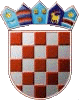 